Πάτρα, 12.04.2018ΠΡΟΣΚΛΗΣΗ ΣΕ ΗΜΕΡΙΔΑΑγαπητοί κύριοι/ες, Επικοινωνούμε μαζί σας προκειμένου να σας ενημερώσουμε και να σας προσκαλέσουμε στην ημερίδα που διοργανώνει η Γενική Δ/νση Δημόσιας Υγείας και Κοινωνικής Μέριμνας της Περιφέρειας Δυτικής Ελλάδας με τίτλο:Πρότυπα vs Είδωλα στα σύγχρονα ΜΜΕ(Η σύγχρονη μορφή των ΜΜΕ και ο ρόλος τους στη διαμόρφωση προτύπων στην κοινωνία)που θα πραγματοποιηθεί την Πέμπτη 19 Απριλίου 2018, στο Κεντρικό Αμφιθέατρο του ΤΕΙ Δυτ. Ελλάδας, ΠάτραΣτόχος της ημερίδας είναι η  ενημέρωση επαγγελματιών και φορέων που συμβάλλουν στη διαμόρφωση χαρακτήρων και προσωπικοτήτων, προκειμένου να μειωθεί η εξάρτηση και η μίμηση αρνητικών μοντέλων συμπεριφοράς και διαβίωσης που εισπράττονται από την ανεξέλεγκτη πληθώρα πληροφοριών της εποχής μας, διατηρώντας έτσι τη γνησιότητα και τη συνοχή της ελληνικής τοπικής κοινωνίας. Τα τελευταία χρόνια η σύγχρονη ελληνική κοινωνία δοκιμάζεται σε πολλαπλά επίπεδα με πρωταρχικό την οικονομική ύφεση, που με τη σειρά της επιφέρει, επιταχύνει και οξύνει την κρίση των θεσμών και αξιών. Η ελληνική οικογένεια που εξακολουθεί, παρά τα δεινά, να διατηρεί τους δεσμούς της ισχυρούς βάλλεται συνεχώς από πληροφόρηση. Πληροφόρηση που άλλοτε μεταφέρει και διαμορφώνει πρότυπα και άλλοτε παρασύρει στην κακέκτυπη μίμηση  των ειδώλων. Προβάλλει συνήθειες, αντιλήψεις και νοοτροπίες που απέχουν από το πραγματικό κοινωνικό γίγνεσθαι και την αυθεντική κουλτούρα του γνήσιου ελληνικού στοιχείου, ενώ σε συνδυασμό  με την προβολή ενός ελιτίστικου τρόπου διαβίωσης, που διαφέρει σημαντικά από το  επίπεδο διαβίωσης του μέσου Έλληνα τώρα πια υποδαυλίζει τη χαμηλή ποιότητα που την χαρακτηρίζει. Η έκρηξη των κοινωνικών δικτύων και ο όγκος των πληροφοριών που καταχωρείται σε αυτά έχουν συμβάλλει στην παγκοσμιοποίηση γεγονότων και ενημέρωσης του κοινού για θέματα τόσο με θετικό όσο και αρνητικό περιεχόμενο. Από μέσα πληροφόρησης γίνονται αγωγοί παραπληροφόρησης. Από μέσα διαφύλαξης των ατομικών ελευθεριών και των κοινωνικών δικαιωμάτων γίνονται όργανα καταστολής της ανθρώπινης σκέψης, όργανα αποβλάκωσης και χειρισμού ενός ανθρώπινου πολτού, που έντεχνα κατασκευάζουν. Η δομή της ημερίδας περιλαμβάνει: 5 παράλληλα workshops (θεματικά εργαστήρια) κάθε ένα από τα οποία θα έχει συγκεκριμένο θεματικό πλαίσιο, συντονιστή  και θα συμμετέχουν έως 12 άτομα που θα εκπροσωπούν διαφορετικούς κλάδους (δάσκαλοι, καθηγητές, παιδαγωγοί, ψυχολόγοι κλπ)Πάνελ για τη παρουσίαση των συμπερασμάτων των workshops από τους συντονιστές τους Κεντρική Ομιλία Συνέντευξη - Βιωματική εμπειρία «επώνυμου» προσώπουΠαρακαλούμε όπως  προωθήσετε την πρόσκληση στα μέλη του φορέα σας  προκειμένου να ενημερωθούν για την συμμετοχή τους στην ημερίδα με τις εξής δύο επιλογές: Παρακολούθηση κεντρικού προγράμματος ημερίδας (ελεύθερη συμμέτοχη)Εγγραφή στα workshops με περιορισμένο αριθμό θέσεων (δήλωση συμμετοχής με σειρά προτεραιότητας έως τις 18/4) Οι συμμετέχοντες θα λάβουν πιστοποιητικό παρακολούθησης.Παρακαλούμε συμπληρώστε την φόρμα και στείλτε την ηλεκτρονικά στη διεύθυνση:alaniadi@pelop.gr,  με τίτλο θέματος ΕΓΓΡΑΦΗ WORKSHOP ΠΡΟΤΥΠΑ & ΜΜΕ _ΕΠΩΝΥΜΟ (το επώνυμό σας)Οι δηλώσεις συμμετοχής έχουν καταληκτική ημερομηνία 18/4/2018 αλλά λόγω περιορισμένου αριθμού θέσεων προτείνουμε την αποστολή τους το συντομότερο δυνατό. Θα δοθεί σειρά προτεραιότητας ανά επαγγελματικό κλάδο και θα λάβετε απαντητική επιστολή για την επιβεβαίωση της συμμετοχή σας.Οι συμμετέχοντες θα λάβουν πιστοποιητικό παρακολούθησης.ΠΛΗΡΟΦΟΡΙΕΣ : Μαρία Αλανιάδη ΠΕΛΟΠΟΝΝΗΣΟΣ – DATA RC Τμήμα Διοργάνωσης Συνεδρίων | Τ: +30.2610.622027, Μ: +30 6942012292, alaniadi@pelop.grΕΓΓΡΑΦΗ WORKSHOPS  ΠΡΟΤΥΠΑ & ΜΜΕ  Πέμπτη 19 Απριλίου 2018, Συνεδριακό του ΑΤΕΙ Δυτικής Ελλάδας, ΠάτραΕΓΓΡΑΦΗ WORKSHOPS  ΠΡΟΤΥΠΑ & ΜΜΕ  Πέμπτη 19 Απριλίου 2018, Συνεδριακό του ΑΤΕΙ Δυτικής Ελλάδας, ΠάτραΗΜΕΡΟΜΗΝΙΑ ΟΝΟΜ/ΜΟΙΔΙΟΤΗΤΑΦΟΡΕΑΣ / ΕΠΙΧΕΙΡΗΣΗΗΛΙΚΙΑΤΟΠΟΣ ΔΙΑΜΟΝΗΣΤΗΛΕΦΩΝΟ – ΚΙΝΗΤΟ EMAILΕΠΙΛΟΓΗ WORKSHOPΑριθμός, τίτλος  - δύο επιλογές (1η – 2η) ΣΠΟΥΔΕΣΒΙΟΓΡΑΦΙΚΟ Επισύναψη Αρχείου (προαιρετικά)ΠΑΡΑΤΗΡΗΣΕΙΣ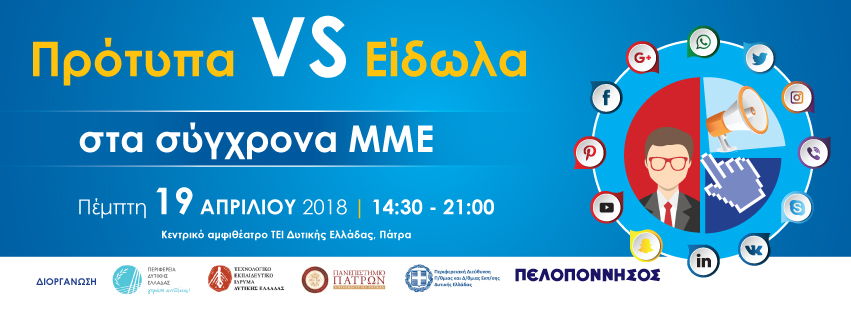 ΠΡΟΓΡΑΜΜΑ  ΗΜΕΡΙΔΑΣΠΡΟΓΡΑΜΜΑ  ΗΜΕΡΙΔΑΣ14:30 - 15:00Προσέλευση – Εγγραφές στα Workshops                                   1η Ενότητα : WORKSHOPS                                   1η Ενότητα : WORKSHOPS15:00 – 17:00Έναρξη Εργασιών WorkshopsWork Shop 1 «Η σύγχρονη μορφή ενημέρωσης μέσα από τον Διαδίκτυο και οι επιδράσεις της στην κοινωνία»Συντονιστής:  Πάνος Σόμπολος, ΔημοσιογράφοςWork Shop 2 «Τα σημερινά είδωλα ποια χαρακτηριστικά έχουν και ποιες επιδράσεις ασκούν στους νέους»Συντονιστής:  Νατάσα Ράγιου, ΔημοσιογράφοςWork Shop 3 «Η σημασία των προτύπων στις μέρες και ο τρόπος προβολής τους από τα ΜΜΕ»Συντονιστής:  εκπρόσωπος ΕΣΗΕΠΗΝWork Shop 4 «Θύματα διαδικτυακών ενεργειών»: πρόληψη  και βέλτιστες πρακτικέςΣυντονιστής:  Βασίλης Παπακώστας, Υποδιευθυντής της Διεύθυνσης Δίωξης Ηλεκτρονικού Εγκλήματος, Αστυνομικός Υποδιευθυντής Work Shop 5 «Χρήση μέσων διαδικτύων και επιρροές ακτινοβολίας στον ανθρώπινο οργανισμό» Συντονιστής:  Δρ Κωνσταντίνος Κουτσογιάννης, Αναπληρωτής Καθηγητής Ιατρικής Φυσικής, Διευθυντής Εργαστηρίου Υγειο-Φυσικής & Υπολογιστικής Νοημοσύνης, ΤΕΙ Δυτικής Ελλάδος17:00 – 17:30Coffee break                                    2η Ενότητα : Κεντρική Εκδήλωση                                    2η Ενότητα : Κεντρική Εκδήλωση 17:30 – 17:50Χαιρετισμοί17:50 – 19:30Εισηγήσεις  Συντονισμός: Μαρίνα Ριζογιάννη δημοσιογράφος Παρουσιάσεις Εργασιών Workshops Πάνελ ομιλητών : Πάνος Σόμπολος                                Νατάσα Ράγιου                               Δημοσιογράφος                                Βασιλης Παπακώστας                               Κωνσταντίνος Κουτσιογιάννης 19:30 – 20:00Κεντρική Ομιλία «ΜΜΕ και Διαφθορά» Γιάννης Πανούσης  Καθηγητής Εγκληματολογίας 20:00 – 20:15Συνέντευξη / Ομιλία Συνέντευξη : Νατάσσα Ράγιου, δημοσιογράφοςΒιωματική εμπειρία Λούκας  Γιώρκας, Τραγουδιστής20:15 – 20:30 Συμπεράσματα 20:30Λήξη Εργασιών  